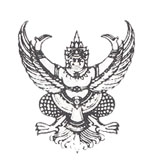 ประกาศองค์การบริหารส่วนตำบลทรายขาวเรื่อง มาตรการป้องกันการรับสินบน		ด้วยพระราชบัญญัติประกอบรัฐธรรมนูญว่าด้วยการป้องกันและปราบปรามการทุจริต      พ.ศ.  2561  มาตรา  176  บัญญัติว่า “ผู้ใดให้  ขอให้  หรือรับว่าจะให้ทรัพย์สินหรือประโยชน์อื่นใดแก่เจ้าพนักงานของรัฐเจ้าหน้าที่ของรัฐต่างประเทศ หรือเจ้าหน้าที่ขององค์การระหว่างประเทศ เพื่อจูงใจให้กระทำการ ไม่กระทำการหรือประวิงการกระทำอันมิชอบด้วยหน้าที่ ต้องระวางโทษจำคุกไม่เกินห้าปี หรือปรับไม่เกินหนึ่งแสนบาทหรือทั้งจำทั้งปรับ		ในกรณีที่ผู้กระทำความผิดตามวรรคหนึ่งเป็นบุคคลที่มีความเกี่ยวข้องกับนิติบุคคลใดและกระทำไปเพื่อประโยชน์ของนิติบุคคลนั้น โดยนิติบุคคลดังกล่าวไม่มีมาตรการควบคุมภายในที่เหมาะสมเพื่อป้องกันมิให้มีการกระทำความผิดนั้น นิติบุคคลนั้นมีความผิดตามมาตรานี้ และต้องระวางโทษปรับตั้งแต่หนึ่งเท่าแต่ไม่เกินสองเท่าของค่าเสียหายที่เกิดขึ้นหรือประโยชน์ที่ได้รับ		นิติบุคคลตามวรรคสอง ให้หมายความถึงบุคคลที่ตั้งขึ้นตามกฎหมายไทยและนิติบุคคลที่ตั้งขึ้นตามกฎหมายต่างประเทศที่ประกอบธุรกิจในประเทศไทย		บุคคลที่มีความเกี่ยวข้องกับนิติบุคคลตามวรรคสอง ให้หมายความถึงผู้แทนของนิติบุคคล ลูกจ้าง ตัวแทน บริษัทในเครือ หรือบุคคลใดซึ่งกระทำการเพื่อหรือในนามของนิติบุคคลนั้น ไม่ว่าจะมีหน้าที่และอำนาจในการนั้นหรือไม่ก็ตาม”		อาศัยอำนาจตามความในมาตรา 32 แห่งพระราชบัญญัติระเบียบบริหารราชการแผ่นดิน พ.ศ. 2534 และแก้ไขเพิ่มเติมโดยพระราชบัญญัติระเบียบบริหารราชการแผ่นดิน (ฉบับที่ 5) พ.ศ. 2545 และเพื่อให้เป็นไปตามเจตนารมณ์ของพระราชบัญญัติประกอบรัฐธรรมนูญดังกล่าว องค์การบริหารส่วนตำบลทรายขาวจึงกำหนดมาตรการป้องกันการรับสินบนไว้ดังนี้		องค์การบริหารส่วนตำบลทรายขาว มุ่งมั่นที่จะปฏิบัติตามกฎหมายว่าด้วยการป้องกันและต่อต้านการทุจริต (Corruption) การให้หรือรับสินบน (Bribery) กับเจ้าหน้าที่ของรัฐ โดยถือว่าการกระทำใดๆที่เป็นการฝ่าฝืนกฎหมายดังกล่าว เป็นสิ่งที่ไม่ถูกต้องและไม่เป็นไปตามนโยบายการกำกับดูแลปฏิบัติงาน ดังนั้นเจ้าหน้าที่ของหน่วยงานในทุกระดับควรให้ความสำคัญและให้ความร่วมมือ ในการป้องกันและต่อต้านการทุจริต		องค์การบริหารส่วนตำบลทรายขาว มีหน้าที่ต้องปฏิบัติตามกฎหมาย กฎ ระเบียบและข้อบังคับว่าด้วยเรื่อง การป้องกันและต่อต้านการทุจริตการให้หรือรับสินบนโดยมีแนวปฏิบัติดังนี้		แนวทางปฏิบัติ		1. ผู้บังคับบัญชาทุกระดับต้องประพฤติตนเป็นแบบอย่างที่ดี ปฏิบัติหน้าที่ราชการโดยไม่หวัง สิ่งตอบแทน พร้อมกำกับ ดูแลตรวจสอบการปฏิบัติงานของผู้ใต้บังคับบัญชา ไม่ให้มีประพฤติการเรียกหรือรับเงินหรือผลประโยชน์อื่นใด-2-		2. การปฏิบัติงานตามหน้าที่ของตนด้วยความโปร่งใส อันหมายรวมถึงการเตรียมความพร้อมรับการตรวจสอบปฏิบัติหน้าที่จากหน่วยงานที่เกี่ยวข้องตลอดเวลา		3. การจ่ายเงินหรือให้สิ่งของมีค่า หรือบริการ อาทิ ของขวัญ ความบันเทิง การท่องเที่ยว ให้แก่บุคลากรขององค์การบริหารส่วนตำบลทรายขาว ไม่ว่าโดยทางตรงหรือทางอ้อมเพื่อให้บุคคลนั้น กระทำการ หรือละเว้นการกระทำการใดๆ อันเป็นการผิดกฎหมาย เป็นการกระทำที่ไม่สมควรเป็นอย่างยิ่ง ทั้งนี้ รวมถึงไม่ควรส่งเสริมหรือมีส่วนร่วมให้บุคคลอื่นมีการกระทำดังกล่าวด้วย	จึงประกาศให้ทราบโดยทั่วกัน				ประกาศ ณ วันที่  4  มกราคม  2564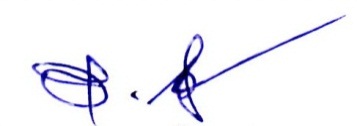 						(นายทรงเพชร  ใจทน)					นายกองค์การบริหารส่วนตำบลทรายขาว